Сумська міська радаVІІІ СКЛИКАННЯ VIII СЕСІЯРІШЕННЯвід 14 липня 2021 року № 1325-МРм. СумиРозглянувши звернення громадян, надані документи, відповідно до статей 12, 22, 79-1, 81, 116 118, 121, 122, 186 Земельного кодексу України, статей 50, 56 Закону України «Про землеустрій», частини третьої статті 15 Закону України «Про доступ до публічної інформації», рішення Сумської міської ради від 21.10.2020 № 7586-МР «Про включення територій територіальних громад (населених пунктів) до складу території Сумської міської територіальної громади», враховуючи рекомендації постійної комісії з питань архітектури, містобудування, регулювання земельних відносин, природокористування та екології Сумської міської ради (протокол від 27.04.2021 № 17), керуючись пунктом 34 частини першої статті 26 Закону України «Про місцеве самоврядування в Україні», Сумська міська радаВИРІШИЛА:Відмовити громадянам, згідно з переліком що додається до цього рішення, у затвердженні проекту землеустрою щодо відведення земельних ділянок для ведення особистого селянського господарства та наданні у власність цих земельних ділянок, розташованих за межами населених пунктів, на території Сумської міської територіальної громади, у зв’язку з:формуванням запитуваних земельних ділянок за рахунок земельної ділянки комунальної власності з кадастровим номером 5924781500:04:002:0113, на якій розміщене існуюче кладовище, земельна ділянка під яким не сформована і підлягає формуванню з дотриманням обов’язкових містобудівних, екологічних та санітарно-гігієнічних вимог;невідповідністю вимогам частини 6 статті 79-1 Земельного кодексу України, якою визначено, що формування земельних ділянок шляхом поділу раніше сформованих земельних ділянок, які перебувають                             у власності  або   користуванні,  без  зміни  їх  цільового   призначення здійснюються за технічною документацією із землеустрою щодо поділу та об'єднання земельних ділянок.Сумський міський голова                                                                   О.М. ЛисенкоВиконавець: Клименко Ю.М.Додатокдо рішення Сумської міської ради «Про відмову громадянам в наданні у власність земельних ділянок, розташованих за межами населених пунктів, на території Сумської міської територіальної громади»від 14 липня 2021 року № 1325-МРПЕРЕЛІКгромадян, яким відмовляється в наданні у власність земельних ділянок для ведення особистого селянського господарства, розташованих за межами населених пунктів, на території Сумської міської територіальної громади Сумського району Сумської областіСумський міський голова                                                                                                                                    О.М. ЛисенкоВиконавець: Клименко Ю.М. 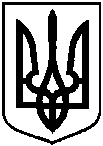 Про відмову громадянам в наданні у власність земельних ділянок, розташованих за межами населених пунктів, на території Сумської міської територіальної громади  № з/пПрізвище, ім’я, по батькові, реєстраційний номер облікової картки платника податків або серія та номер паспортаКадастровий номер земельної ділянкиПлоща земельної ділянки,гаУмовинадання123451.Білоус Сергій Юрійович,29751109705924781500:04:002:01201,3850власність2.Коревін Ігор Олександрович, 24517114575924781500:04:002:01221,3850власність3.Книш Марина Юріївна,28018194665924781500:04:002:01212,0000власність4.Книш Олександра Дмитрівна,36594071615924781500:04:002:01242,0000власність5Цимбал Любов Михайлівна, 24517114575924781500:04:002:01232,0000власність